COMUNICATO STAMPA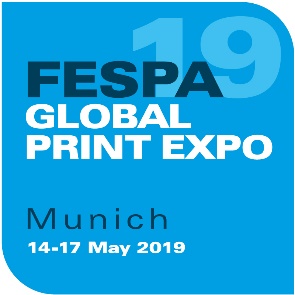 5 luglio 2019GLI EVENTI DEL FESPA GLOBAL PRINT EXPO 2019 OFFRONO UN VALORE AGGIUNTO AI VISITATORI A FESPA Global Print Expo 2019, dal 14 al 17 maggio scorsi, sono stati presentati diversi eventi interessanti e interattivi che hanno fornito ai visitatori l’opportunità di scoprire nuove soluzioni per le loro attività tramite contenuto formativo e dimostrazioni live delle tecnologie e del flusso di lavoro.Circa 7.000 visitatori hanno partecipato ai sei eventi seguenti: Printeriors (stampa per la decorazione di interni ed esterni), Print Make Wear (produzione e stampa su indumenti), Colour L*A*B* (gestione del colore), Trend Theatre (programma di conferenze), l’esibizione dei FESPA Awards e la competizione di rivestimento di veicoli World Wrap Masters. Complessivamente, tali eventi hanno offerto un connubio di mostre creative, relatori appassionati, visite guidate e dimostrazioni pratiche.  La popolarità di questi eventi è testimoniata dal fatto che un visitatore su tre ha dichiarato di avervi partecipato per aggiornare le proprie conoscenze del settore. A FESPA Global Print Expo 2019 ha debuttato Colour L*A*B*, una vetrina tecnologica e un programma di conferenze di supporto volti ad aiutare i fornitori di servizi di stampa a migliorare la gestione del colore nelle rispettive attività di stampa. Ben 917 visitatori si sono uniti alle visite dedicate di esperti, hanno assistito alle conferenze o hanno partecipato all’evento. Di questi, uno su tre era proprietario o direttore di un’azienda. Inoltre, in linea con il pubblico internazionale di FESPA, i visitatori di Colour L*A*B* provenivano da 68 paesi diversi.Stefan Barbieri, CEO di Barbieri Electronic, un espositore di Colour L*A*B*, ha così commentato il successo di questo nuovo evento: “Colour L*A*B* si è rivelato un ambiente ideale per enfatizzare l’importanza della gestione del colore nel processo di stampa digitale. Nell’area formativa dell’evento erano presenti numerosi professionisti, mentre in quella espositiva, che prevedeva visite guidate di esperti, i visitatori potevano osservare bene le tecnologie interessate. Il nostro stand era accanto a quello di Colour L*A*B* e numerosi visitatori sono venuti a parlarci dell’evento e a chiedere spiegazioni più approfondite e ulteriori informazioni”.Print Make Wear, tornato a FESPA Global Print Expo per il secondo anno, ha occupato uno spazio più grande rispetto alla prima edizione del 2018. L’evento allargato e le visite guidate di esperti hanno registrato un aumento dei visitatori del 32% nel 2019, per un totale di 3.878 persone, compresi i rappresentanti di molti marchi di indumenti rinomati. L’interesse dimostrato nei confronti di Print Make Wear rispecchia il fatto che il 26% del pubblico di FESPA fosse interessato alla decorazione e alla produzione d’indumenti.Robin Sprong, di Robin Sprong Wallpaper Design, ha visitato Print Make Wear e ha affermato: “Print Make Wear è stato un evento molto interessante della fiera di quest’anno. Ho apprezzato molto il fatto di poter osservare l’intero processo e la produzione, di vedere il materiale che veniva caricato e stampato, così come tutti gli aspetti della progettazione. Oramai, tutti vogliano tutto e subito e credo che Print Make Wear sia un ottimo esempio della velocità a cui è possibile stampare gli indumenti in digitale. Per me è stata una parte davvero bella della fiera”.Tra gli altri eventi popolari dell’edizione di quest’anno figurava Printeriors, che ha esibito una raccolta di esempi creativi di decorazioni stampate per applicazioni per interni ed esterni, usando motivi rappresentanti gli elementi naturali e realizzati dall’illustratore Jasper Goodall. Accanto a Printeriors c’era un’esibizione dei finalisti dei FESPA Awards 2019, in cui venivano illustrate una varietà di tecnologie ed effetti, stampati e non. Oltre 2.000 persone hanno visitato le esposizioni di FESPA Awards e Printeriors. La competizione di rivestimento di veicoli World Wrap Masters ha riscosso di nuovo un grande successo, con 1.121 visitatori che hanno visto i concorrenti sfidarsi per quattro giorni nel tentativo di conquistare il titolo di World Wrap Master.In linea con la missione di FESPA di supportare le imprese di stampa attraverso la formazione e la presentazione delle migliori prassi, il programma di conferenze Trend Theatre comprendeva seminari quotidiani per l’intera durata della fiera, con oltre 300 partecipanti in totale durante tutta la settimana e diverse sessioni che hanno registrato il tutto esaurito.Sean Holt, direttore esecutivo di FESPA, ha affermato: “Nell’ambito dell’ampio programma di investimento a supporto della comunità, gli eventi hanno un ruolo importante in qualsiasi evento FESPA: offrono un valore aggiunto ai visitatori in quelle aree del mercato dove la richiesta di informazioni e market intelligence è in aumento. Dopo avere constatato il successo di tali eventi alla fiera, intendiamo adesso svilupparli ulteriormente a Global Print Expo 2020.”La prossima edizione di FESPA Global Print Expo si svolgerà dal 24 al 27 marzo 2020 presso il centro espositivo IFEMA a Madrid, in Spagna. Per ulteriori informazioni, visitare il sito: www.fespa2020.com FINEInformazioni su FESPA:Fondata nel 1962, FESPA è una federazione di associazioni di categoria che si occupa anche dell’organizzazione di esposizioni e conferenze per i settori della stampa serigrafica e digitale. Il duplice scopo di FESPA è la promozione della stampa serigrafica e digitale e la condivisione con i suoi membri in tutto il mondo delle conoscenze su queste due tecniche di stampa, per aiutarli a far crescere le proprie attività e a informarsi sugli ultimi sviluppi dei propri settori in rapida crescita.FESPA Profit for Purpose 
I nostri azionisti sono il mercato. Negli ultimi sette anni FESPA ha investito milioni di Euro per supportare la community globale della stampa e stimolare la crescita del mercato. Per maggiori informazioni, visita il sito www.fespa.com FESPA Print CensusIl sondaggio FESPA sul settore della stampa è un progetto di ricerca globale pensato per conoscere meglio la comunità di professionisti che si occupano di stampa di grande formato, serigrafia e stampa digitale. È il progetto di raccolta dati più grande nel suo genere. I prossimi eventi FESPA comprendono: FESPA Mexico, 22-24 agosto 2019, Centro Citibanamex, Mexico City, MexicoFESPA Africa, 11-13 Settembre 2019, Gallagher Convention Centre, Johannesburg, South AfricaFESPA Brasil, 18-21 marzo 2020, Expo Center Norte, São Paulo, BrazilFESPA Global Print Expo, 24-27 marzo 2020, IFEMA, Madrid, SpainEuropean Sign Expo, 24-27 marzo 2020, IFEMA, Madrid, SpainSportswear Pro, 24-27 marzo 2020, IFEMA, Madrid, SpainFESPA Global Print Expo, 18-21 maggio 2021, Messe München, Munich, GermanyEuropean Sign Expo, 18-21 maggio 2021, Messe München, Munich, GermanyPubblicato per conto di FESPA da AD CommunicationsPer maggiori informazioni contattare:Michael Grass				Lynda SuttonAD Communications  			FESPATel: + 44 (0) 1372 460545        		Tel: +44 (0) 1737 228350Email: mgrass@adcomms.co.uk 		Email: lynda.sutton@fespa.comWebsite: www.adcomms.co.uk		Website: www.fespa.com 